АДМИНИСТРАЦИЯ ДНЕПРОВСКОГО СЕЛЬСКОГО ПОСЕЛЕНИЯНОВОДУГИНСКОГО РАЙОНА СМОЛЕНСКОЙ ОБЛАСТИП О С Т А Н О В Л Е Н И Е  от «25» декабря  2020   года                                                                              №59О внесении изменений в Постановление Администрации Днепровского сельскогопоселения    Новодугинского        районаСмоленской  области  №27 от 18.06.2014«Об утверждении муниципальной целевойПрограммы «Развитие автомобильных дорогместного     значения     и улично-дорожной сети      на      территории   муниципального образования Днепровское сельское поселение Новодугинского района Смоленской области»   В соответствии с Бюджетным кодексом Российской Федерации, Федеральным законом №131-ФЗ от 6 октября 2003 года «Об общих принципах организации местного самоуправления в Российской Федерации», Уставом Днепровского сельского поселения Новодугинского района  Смоленской области Администрация  Днепровского сельского поселения Новодугинского района Смоленской области постановляет:          1. Внести в постановление Администрации  Днепровского сельского поселения Новодугинского района Смоленской области №27 от 18.06.2014 «Развитие автомобильных дорог местного значения и улично-дорожной сети на территории муниципального образования Днепровское сельское поселение  Новодугинского района Смоленской области»  следующие изменения:1) муниципальную программу изложить в следующей редакции:«МУНИЦИПАЛЬНАЯ ПРОГРАММА«РАЗВИТИЕ АВТОМОБИЛЬНЫХ ДОРОГ МЕСТНОГО ЗНАЧЕНИЯ И УЛИЧНО- ДОРОЖНОЙ СЕТИ НА ТЕРРИТОРИИМУНИЦИПАЛЬНОГО ОБРАЗОВАНИЯ ДНЕПРОВСКОГО СЕЛЬСКОГО ПОСЕЛЕНИЯ НОВОДУГИНСКОГО РАЙОНАСМОЛЕНСКОЙ ОБЛАСТИ»ПАСПОРТ ПРОГРАММЫ1. Анализ причин возникновения проблемыПо территории муниципального образования Днепровское сельское поселение Новодугинского района  Смоленской области проходит 92,5 км дорог, соединяющих населенные пункты, 62,8 км улично-дорожной сети. Основная часть дорог находится в неудовлетворительном состоянии. На протяжении многих лет происходил физический износ дорожного покрытия без затрат на его восстановление.2. Обоснование соответствия решаемой проблемы приоритетамсоциально-экономического развития муниципального образованияДнепровского сельского поселения Новодугинского района  Смоленской областиВ соответствии с Федеральным законом от 06.10.2003 № 131-ФЗ «Об общих принципах организации местного самоуправления в Российской Федерации» к вопросам местного значения относится дорожная деятельность в отношении автомобильных дорог местного значения вне границ и в границах населенных пунктов. В соответствии с Федеральным законом от 08.11.2007 № 257-ФЗ «Об автомобильных дорогах и о дорожной деятельности в Российской Федерации и о внесении изменений в отдельные законодательные акты Российской Федерации» автомобильными дорогами общего пользования местного значения муниципального района являются автомобильные дороги общего пользования, соединяющие населенные пункты в границах сельского поселения, за исключением автомобильных дорог общего пользования федерального, регионального значения.3. Прогноз развития сложившейся ситуацииКачество дорог – важнейший фактор инвестиционной привлекательности сельского поселения. Наличие современной дорожной инфраструктуры – необходимое условие экономического развития поселения.Неудовлетворительная транспортная доступность и качество автотранспортной сети являются причиной негативных социальных последствий.4. Перечень программных мероприятийПрограмма позволит обеспечить безопасное дорожное движение к населенным пунктам и в населенных пунктах муниципального образования Днепровского сельского поселения Новодугинского района  Смоленской области Мероприятия по развитию дорог и улично-дорожной сети:5. Цели и задача ПрограммыЦели Программы:- приведение в нормативное состояние сети дорог, оказывающей существенное воздействие на улучшение инфраструктуры сельского поселения;- обеспечение безопасности дорожного движения.Задача Программы - проведение мероприятий по ремонту и содержанию дорог между населенными пунктами и в населенных пунктах Днепровского сельского поселения Новодугинского района  Смоленской области.Реализация мероприятий Программы позволит улучшить транспортно-эксплуатационное состояние существующей автотранспортной сети.6. Сроки реализации ПрограммыСрок реализации Программы 2020 - 2023 годы.7. Объемы и источники финансирования Программы по годам: Общий объем финансирования Программы составляет 2013,608 тыс. руб., в том числе по годам:8. Управление реализацией Программы и контрольза ходом ее выполненияАдминистрация  Днепровского сельского поселения Новодугинского района  Смоленской области организует выполнение Программы.Координатор - Глава МО  Днепровского сельского поселения Новодугинского района  Смоленской области. Контроль за целевым использованием бюджетных средств осуществляет финансовое управление муниципального образования «Новодугинский район» Смоленской области.»2. Настоящее постановление подлежит обнародованию и размещению на официальном сайте Администрации.3. Контроль за исполнением настоящего постановления оставляю за собой.Глава муниципального образованияДнепровское сельское поселение Новодугинского района Смоленской области                        А.И.ХлестаковаНаименование      
Программы         Д   Муниципальная Программа  «Развитие      автомобильных дорог местного значения и улично    -дорожной сети на территории муниципального      образования Днепровского сельского поселения      Новодугинского района       С   Смоленской области»Правовые основания
для     разработки
Программы         Федеральный закон от 06.10.2003  №  131-ФЗ  «Об  общих
принципах  организации   местного   самоуправления   в
Российской Федерации»                                 Заказчик Программы  Администрация   Днепровского    сельского  поселения Новодугинского района Смоленской области                                  Разработчик       
Программы           Администрация   Днепровского   сельского  поселения Новодугинского района Смоленской области                                  Исполнители       
Программы         - непосредственные  исполнители  работ  по  ремонту  и
содержанию дорожной сети определяются в соответствии с
Федеральным  законом  от   21.07.2005   №  94-ФЗ   «О
размещении заказов  на  поставки  товаров,  выполнение
работ,   оказание   услуг   для   государственных    и
муниципальных нужд»                                   Координатор       
Программы         Глава  муниципального образования  Днепровское сельское поселение Новодугинского района Смоленской области                                 Цели   и    задачи
Программы         цели Программы:                                       
- приведение в нормативное состояние сети дорог, улиц;   
- обеспечение безопасности дорожного движения.        
Задача Программы – изготовление проектно-сметной документации на  капитальный и текущий ремонт  дорог, улично-дорожной сети; - капитальный и текущий ремонт  дорог, улично-дорожной сети          Сроки   реализации
Программы         2020 - 2023 годы                                      Объемы и источники
финансирования    
Программы         объем бюджетных ассигнований местного бюджета на реализацию муниципальной программы составляет 2013607,60 рублей, в том числе на реализацию:Объем бюджетных ассигнований на реализацию муниципальной  программы по годам составляет:N 
п/пМероприятие                  Объем     
финансирования
(тыс. руб.)  Срок 1.Ремонт участка автодороги «Зилово-Камышкино»1810,7782020г.2.Монтаж светильников светодиодных Тип 2 по ул.Озёрная д.Степанково Днепровского сельского поселения Новодугинского района Смоленской области202,8302020г.Источник финансирования2020202120222023Бюджет сельского поселения4,841Областной бюджет2008,767Всего:2013,608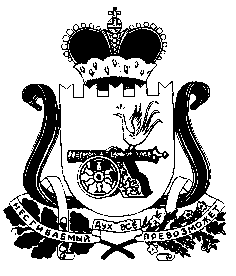 